Учебный план разрабатывается в соответствии сФедеральными документами:- Федеральный закон «Об образовании в Российской Федерации» № 273-ФЗ от 29.12.2012;Документами Федеральных служб: - «Санитарно-эпидемиологические требования к устройству, содержанию и организации режима работы дошкольных образовательных организаций. СанПиН 2.4.1.3049-13»  (Постановление Главного государственного санитарного врача РФ от 15.05.2013 № 26);Нормативно-правовыми документами Минобразования России: - Приказ Министерства образования и науки РФ от 30.08.2013 г. № 1014
«Об утверждении Порядка организации и осуществления образовательной деятельности по основным общеобразовательным программам - образовательным программам дошкольного образования»; - Приказ Министерства образования и науки России от 17.10.2013 №1155 «Об утверждении федерального государственного образовательного стандарта дошкольного образования».Программно-целевые основания, положенные в основу учебного планаОсновными задачами учебного  плана  образовательной деятельности являются:1.	Регулирование объема образовательной нагрузки.2.	Реализация Федеральных государственных образовательных стандартов к содержанию и организации  образовательного процесса в ДОУ.         Педагогический коллектив  детского сада № 38 для детей раннего возраста работает по комплексной программе МАДОУ д/с № 38 для детей раннего возраста и  парциальных программ: «Как воспитать здорового ребёнка» М.А. Ялямовской; программы воспитания и развития детей до 3 лет «Кроха» под редакцией Г.Г.Григорьевой -  используем по работе с родителями и работе клуба «Молодой семьи», программы «Малыш» ООО Центр Гармония, г. Москва  - по музыкальному воспитанию детей младшего возраста.Данный выбор программ обеспечивает целостность образовательной работы и способствует целостному развитию личности ребенка дошкольного возраста по основным направлениям:- физическое развитие;- познавательно развитие;- речевое развитие;- социально-коммуникативное- художественно-эстетическое.Учебный план детского сада № 38  является нормативным актом, регламентирующим организацию образовательного процесса в  д/с № 38 с учетом специфики ДОУ, программно-методического, кадрового обеспечения; устанавливающим перечень образовательных областей и объем учебного времени, отводимого на проведение образовательной деятельности.     Д/с № 38 работает в режиме пятидневной рабочей недели, длительность пребывания детей в детском саду составляет 12 часов с 7.00 до 19.00.      В ДОУ функционирует 5 групп, укомплектованных из расчета площади групповой (игровой) – для  детей раннего возраста не менее 2,5 метров квадратных на 1 ребенка; из которых 1 группа для детей  (с 1 до 2 лет), 4 –  группы (дети с  2 до 3 лет).    Учебный год в  д/с № 38  начинается с 1 сентября 2014  г. и заканчивается 31.08.2015 г.  Образовательная деятельность, требующая повышенной познавательной активности и умственного напряжения детей, проводится в первую половину дня и в дни наиболее высокой работоспособности детей (вторник, среда). Для профилактики утомления образовательная деятельность познавательной направленности чередуется с образовательной деятельностью художественно-эстетического и физического  направления.  Для детей раннего возраста до 3 лет продолжительность  образовательной деятельности (ОД) составляет не более 10 мин. ОД осуществляется  в первую и во вторую половину дня. Максимально допустимый объем недельной образовательной нагрузки, включая реализацию дополнительных образовательных программ для детей дошкольного возраста соответствует СанПиН На  основе Учебного плана разработано Расписание образовательной деятельности на неделю,  не превышающее учебную нагрузку. В Расписании учтены психовозрастные возможности детей, продолжительность видов образовательной деятельности в день в каждой возрастной группе.Образовательная деятельность проводится с подгруппой детей или со всей группой. Предусматривается рациональное для детей каждого возраста чередование умственной и физической нагрузки.Учебный план  образовательной деятельности детей на 2014-2015 учебный год   Д/с № 38Принято Педагогическим советом д/с № 38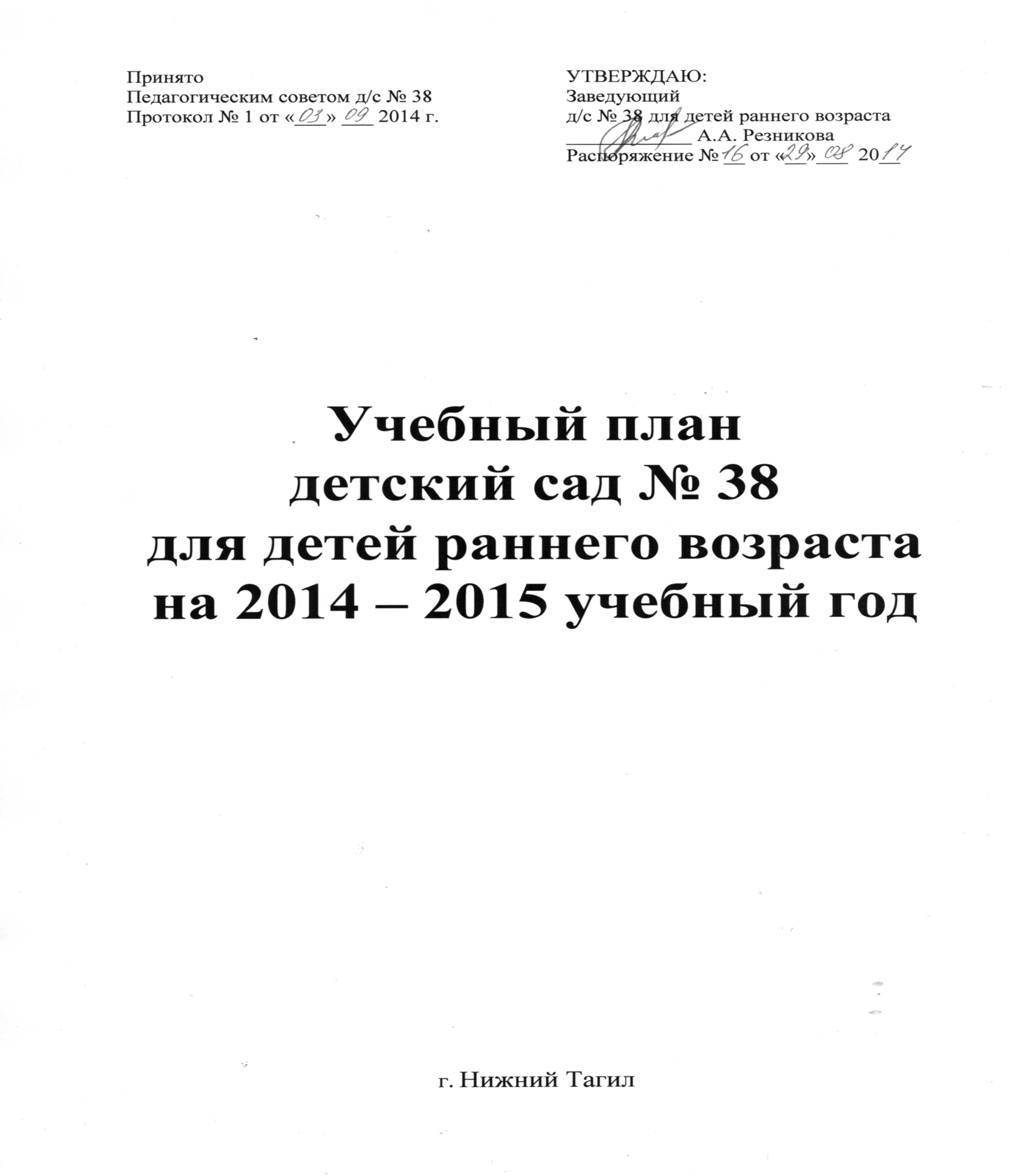 УТВЕРЖДАЮ:Заведующийд/с № 38 для детей раннего возраста____________ А.А. Резникова Распоряжение № __ от «__»___  20__ Реализация образовательных областейВиды деятельностиОД (образовательная деятельность)Количество и время   образовательной деятельности в неделюКоличество и время   образовательной деятельности в неделюКоличество и время   образовательной деятельности в неделюКоличество и время   образовательной деятельности в неделюКоличество и время   образовательной деятельности в неделюРеализация образовательных областейВиды деятельностиОД (образовательная деятельность)Группа №1Первая младшаяГруппа №2Первая младшаяГруппа №3Вторая гр. раннего возрГруппа №4Первая младшаяГруппа №5Первая младшаяВосприятие художественной литературыВосприятие стихов--3 (8-10 мин)--ДвигательнаяДвигательная активность--2 (8-10 мин)--ИгроваяТактильно-двигательные игры--В течение дня--Познавательно-исследовательскаяМанипулирование с предметами--2 (8-10 мин)--МузыкальнаяВосприятие музыки и детских песен--2 (8-10 мин)--КоммуникативнаяЭмоциональное общение со взрослыми режимные моменты, СД, прогулкаПознавательное развитиеПознавательно - исследовательскаяЭкспериментирование с материалами  и веществами. Игры  с составными и динамическими игрушками2 (8-10 мин)1 (8-10 мин)2 (8-10 мин)1 (8-10 мин)-2 (8-10 мин)1 (8-10 мин)2 (8-10 мин)1 (8-10 мин)игроваяСовместные игры со сверстниками под руководством взрослого.В течение дняВ течение дня-В течение дняВ течение дняСоциально - коммуникативное развитиеКоммуникативно-речеваяСовместные игры со сверстниками под руководством взрослого.Общение.1 (8-10 мин)1 (8-10 мин)-1 (8-10 мин)1 (8-10 мин)СамообслуживаниеДействия с предметами-орудиямирежимные моменты, СДрежимные моменты, СДрежимные моменты, СДрежимные моменты, СДРечевое развитиеВосприятие художественной  литературыВосприятие смысла сказок, стихов, рассматривание картинок1 (8-10 мин)1 (8-10 мин)-1 (8-10 мин)1 (8-10 мин)Художественно – эстетическое развитиеМузыкальнаяВосприятие смысла музыки2 (8-10 мин)2 (8-10 мин)-2 (8-10 мин)2 (8-10 мин)Физическое развитиеДвигательная(Двигательная активность, формирование крупных мышц)Физическая культура3 (8-10 мин)3 (8-10 мин)-3 (8-10 мин)3 (8-10 мин)Общее количествоОбщее времяОбщее количествоОбщее времяОбщее количествоОбщее время101,5 часа101,5 часа101,5 часа101,5 часа101,5 часа